Brick Application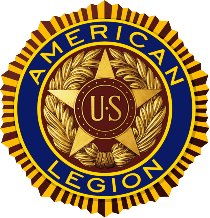 McDowell County Salute to VeteransYour $100.00 tax deductible donation to American Legion Post 56 will purchase a granite brick for a Veteran of your choice, living or deceased. This display will include all Veterans from all branches from all eras of service. It does not matter if the Veteran is a war time or peace time Veteran. The Veteran does not have to be from McDowell County, N.C. This display is to honor ALL VETERANS. The wall of granite 4”X 8” bricks will be on display for generations to come.  It will become a permanent part of the grounds of the McDowell County Senior Center. American Legion Post 56 will be responsible for care and upkeep of the wall and any funds remaining after these expenses will go to provide assistance to McDowell County Veterans and their dependents. A limit of 18 characters per line, including spaces and punctuation.Name   of Veteran             |___|___|___|___|___|___|___|___|___|___|___|___|___|___|___|___|___|___|Rank/ Branch of Service   |___|___|___|___|___|___|___|___|___|___|___|___|___|___|___|___|___|___|Involvement  |___|___|___|___|___|___|___|___|___|___|___|___|___|___|___|___|___|___|       Donor ______________________________________________	Phone Number   ____________________________________The third line is to show the war the Veteran was involved with or the term of service. If the individual was not involved in armed conflict, the years of service or the era should be displayedIf the brick is dedicated to a veteran killed in action or missing in action, please put KIA or MIA beside the war. The committee reserves the right to edit for consistency and verify information.Please provide a phone number so if any text needs to be corrected, you can be contacted prior to the brick being ordered.Please make checks payable to American Legion Brick Wall and mail to the address below.American Legion Brick Wallc/o Robert Smith656 Old Fort Sugar Hill RoadOld Fort, NC 28762For questions, please contact Bob Smith at 828-925-7070.